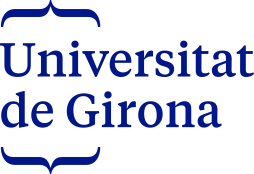 (*) Els preus vigents es poden consultar a www.udg.edu/preus CognomsNomTipus de document d’identificació Document nacional d’identitat (DNI) Passaport Núm. d’identificació d’estrangers (NIE) Document nacional d’identitat (DNI) Passaport Núm. d’identificació d’estrangers (NIE)Núm. de document d’identificacióHa abonat l’import de      ________________ € (*) al compte núm.
(ES72) 2100 8332 24 2200020200 amb motiu de la sol·licitud d’homologació de títol estranger d’educació superior a títol espanyol de postgrau.Ha abonat l’import de      ________________ € (*) al compte núm.
(ES72) 2100 8332 24 2200020200 amb motiu de la sol·licitud d’homologació de títol estranger d’educació superior a títol espanyol de postgrau.Ha abonat l’import de      ________________ € (*) al compte núm.
(ES72) 2100 8332 24 2200020200 amb motiu de la sol·licitud d’homologació de títol estranger d’educació superior a títol espanyol de postgrau.SignaturaSignaturaSegell de l’entitat bancària i data de l’ingrés